DR. WAQAS Email: waqas-397649@gulfjobseeker.com 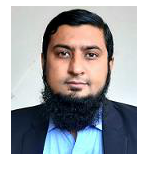 Date of Birth: 28 Feb 1990DHA: ELIGIBILITY LETTERCurrent Location: DUBAI (UAE)Domicile: Punjab (KHNWL)Nationality: Pakistani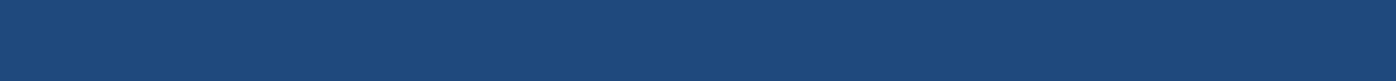 CAREER OBJECTIVE: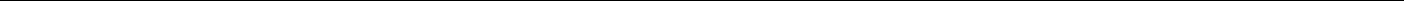 To obtain an opportunity that challenges my experience and expertise in order to enhance my professional development and personal growth.PROFILE SUMMARY:Patient Centric ApproachFamiliar with Medical EthicsKnowledge updated Medical StandardsSelf-motivated, enthusiastic and team playerAbility to handle multiple tasks and set prioritiesIn depth knowledge medical industryExceptional organizational skillsResults-orientedWell versed with the standards defined by an Institute/organization.A quick learner with an ability to adapt new skills effectively.Skilled in communication, problem solving and team building.Results-driven achiever and effective team Player with excellent Interpersonal skills.A motivated & committed self-starter who works hard and like challenges.A true believer, competent and confident person who really believes in loyalty.Outstanding communication abilitiesClinically sound, incorporating good decision-making skillsEMPLOYMENTCONSULTANT ANESTHETIST AND HEAD OF DEPARTMENT 650 BEDDED HOSPITAL{Jan 2019 to DEC 2019}Monitor patient before, during, and after anesthesia and counteract adverse reactions or complications.Record type and amount of anesthesia and patient condition throughout procedure.Provide and maintain life support and airway management and help prepare patients for emergency surgery.Administer anesthetic or sedation during medical procedures, using local, intravenous, spinal, or caudal methods.Examine patient, obtain medical history, and use diagnostic tests to determine risk during surgical, obstetrical, and other medical procedures.Position patient on operating table to maximize patient comfort and surgical accessibility.Coordinate administration of anesthetics with surgeons during operation.Decide when patients have recovered or stabilized enough to be sent to another room or ward or to be sent home following outpatient surgery.Confer with other medical professionals to determine type and method of anesthetic or sedation to render patient insensible to pain.Inform students and staff of types and methods of anesthesia administration, signs of complications, and emergency methods to counteract reactions.Provide medical care and consultation in many settings, prescribing medication and treatment and referring patients for surgery.Manage anesthesiologic Coordinate and direct work of nurses, medical technicians, and other health care providers.services, coordinating them with other medical activities and formulating plans and procedures.Schedule and maintain use of surgical suite, including operating, wash-up, waiting rooms, and anesthetic and sterilizing equipment.Instruct individuals and groups on ways to preserve health and prevent disease.Conduct medical research to aid in controlling and curing disease, to investigate new medications, and to develop and test new medical techniques.Use intravenous, local, caudal or spinal methods to administer sedation or pain medications during surgical and other medical proceduresSupervise patients and monitor their pain medications before, during and after surgery; offset adverse complications or reactions; record amount and type of anesthesia as well as the patients’ conditions throughout proceduresDetermine risk during medical procedures by taking medical histories, examining patients and ordering diagnostic procedures like x-rays and laboratory tests; discuss with other healthcare professionals about the method and type of anesthetic to make patients numb to painProvide and sustain airway management and life support during emergency surgeryMonitor patient’s post-surgery and determine when they are stabilized enough to move to another room or go homeManage anesthesiologic services and coordinate with other professionals to formulate procedures and plans; direct the duties of medical technicians, nurses and other healthcare support staffEducate patients and families on post-procedure care and possible complications; instruct on different ways to prevent disease and improve healthDOCTORS HOSPITAL SHEIKHUPURAINTENSIVIST – ICU{6 Months}Appropriate, instruct, guide and supervise the work of other staff involved in an aesthetic/intensive care services as part of regular clinical duties.Maintain high standards of clinical performance and foster the maintenance of high standards within the anesthetic departmentSpecializes in caring for critically ill patients.Work within intensive care unitsTreats patients who have any medical or surgical illness or operation that requires critical care supportGenerally, life threatening major illnesses or operations where high level life supportis required.Direct patient management and ensure the patient is medically controlledDOCTORS HOSPITAL SHEIKHUPURAMEDICAL OFFICER{Jan 2017 to July 2019}Assess patients that enter the emergency room immediately and oversee emergency patient’s recovery.Conduct follow-up visits to monitor the patient’s condition.Request the appropriate medical tests and based on them, follow a treatment plan.Develop effective patient care plans.Refer patients to the appropriate specialists.Ensure that patients are stable before transferring them to the proper department for further evaluation.Provide instructions for discharge and any relevant paperwork.Maintain the patient’s medical records.Coordinate with different ER departments to ensure patients receive the necessary treatment.Initial assessment and management of patients presenting for careProvide medical opinion, recommendations on international travel and domestic accounts, as directed by the assistance platform.Make medical recommendations to the assistance staff based on available information whilst adhering to the confines of the insurance policy.In the event of a medical repatriation, provide medical justification, stating the medical grounds for recommending a repatriation (or transfer to alternative management). In the first instance such recommendations should be medically determined, though not ignoring the commercial implication of such a recommendation.Attend to the medical reports that are presented for interpretation, opinion and recommendation as to the possibilities of further medical complications arising during the proposed period of travel. This will be based on the information provided on the medical report and or gained in discussion with the proposed insured's LMO/TMO.Ensure that patients receive adequate and appropriate assessment and emergency medical care, either directly or through supervision of junior medical staffInitiation of management plan and organization of appropriate diagnostic and therapeutic procedures, in consultation with senior medical practitioners as is appropriateEnsure that there is adequate consultation and communication of such assessment and management decisions to the appropriate specialty Career Medical Officer or consultantEnsure effective referral and disposition of the patient after they leave the Emergency Department. This includes discharge letters and instructions and prescriptions as requiredUses teamwork and effective communication to deliver effective health care that includes patients and family members as appropriate as members of the teamMeets medico-legal requirements across practice areas including open disclosureEnsure accurate and relevant documentation existsReview of patient progress as appropriateParticipate as a member of the retrieval team, to transport sick patients between facilitiesAny other duties at the direction of the Emergency Department Director or Medical AdministrationCIVIL HOSPITAL NAWABSHAH ANESTHESIOLOGY & SURGICAL ICU DEPARTMENT MCPS TRAINEE{Eighteen Month}Use intravenous, local, caudal or spinal methods to administer sedation or pain medications during surgical and other medical proceduresSupervise patients and monitor their pain medications before, during and after surgery; offset adverse complications or reactions; record amount and type of anesthesia as well as the patients’ conditions throughout proceduresDetermine risk during medical procedures by taking medical histories, examining patients and ordering diagnostic procedures like x-rays and laboratory tests; discuss with other healthcare professionals about the method and type of anesthetic to make patients numb to painProvide and sustain airway management and life support during emergency surgeryMonitor patient’s post-surgery and determine when they are stabilized enough to move to another room or go homeManage anesthesiologic services and coordinate with other professionals to formulate procedures and plans; direct the duties of medical technicians, nurses and other healthcare support staffEducate patients and families on post-procedure care and possible complications; instruct on different ways to prevent disease and improve healthAdministering pain relief before, during, and after medical proceduresMonitoring patients’ vital signs during proceduresSupervising anesthesia assistants and certified registered nurse anesthetistsApproving general, sedative, regional, or local anestheticsReviewing medical files and lab resultsInforming patients of risks associated with anesthesiaComplying with medical and hospital procedure policyLIAQUAT NATIONAL HOSPITAL KARACHI ANESTHESIOLOGY & SURGICAL ICU DEPARTMENT MCPS TRAINEE{Six Month}Use intravenous, local, caudal or spinal methods to administer sedation or pain medications during surgical and other medical proceduresSupervise patients and monitor their pain medications before, during and after surgery; offset adverse complications or reactions; record amount and type of anesthesia as well as the patients’ conditions throughout proceduresDetermine risk during medical procedures by taking medical histories, examining patients and ordering diagnostic procedures like x-rays and laboratory tests; discuss with other healthcare professionals about the method and type of anesthetic to make patients numb to painProvide and sustain airway management and life support during emergency surgeryMonitor patient’s post-surgery and determine when they are stabilized enough to move to another room or go homeManage anesthesiologic services and coordinate with other professionals to formulate procedures and plans; direct the duties of medical technicians, nurses and other healthcare support staffEducate patients and families on post-procedure care and possible complications; instruct on different ways to prevent disease and improve healthAdministering pain relief before, during, and after medical proceduresMonitoring patients’ vital signs during proceduresSupervising anesthesia assistants and certified registered nurse anesthetistsApproving general, sedative, regional, or local anestheticsReviewing medical files and lab resultsInforming patients of risks associated with anesthesiaComplying with medical and hospital procedure policyCIVIL HOSPITAL KARACHI.HOUSE OFFICERGENERAL MEDICINE{May 2014 to Apr 2015}Evaluate patients and provide appropriate medical treatment for various illnesses and injuriesDocument all patient evaluations, treatments, medications and transactions according to company policies and proceduresSupervise Medical Assistants to ensure compliance with all applicable regulationsEvaluate effectiveness of current care methods and procedures and suggest improvementsPrescribe, administer and dispense medication in accordance with state and federal statutesAssist Medical Director in identifying and resolving workplace issuesWork with the primary healthcare team to provide patients with primary medical care services within the standard of care for Internal Medicine patients.Order laboratory and radiology tests and refer patients to specialists when appropriate and called for.Analyze reports, test results, medical records and examinations to diagnose condition of patients and propose treatment options.Prescribe pharmaceuticals, other medications, and treatment regimens to treat identified and documented medical conditions.Discuss potential side effects of medication/treatment with patients and ensure that all allergy information is up-to-date before prescribing medication/treatment.Provide advice to patients for lifestyle and diet changes that may improve their health or help to treat the health issue they are experiencing.Adhere to departmental policies, procedures and objectives, ongoing quality improvement objectives and safety, environmental, and infection control standards.Maintain patient confidentiality and comply with all federal and state health information privacy laws.CIVIL HOSPITAL KARACHI.HOUSE OFFICERPEDIATRICS UNIT{Oct 2005 to Dec 2005}Examine children regularly to assess their growth and development.Treat children who have minor illnesses, acute and chronic health problems, and growth and development concerns.Collect, record, and maintain patient information, such as medical history, reports, and examination results.Collect medical information from patients, family members, or other medical professionals.Prescribe or administer treatment, therapy, medication, vaccination, and other specialized medical care to treat or prevent illness, disease, or injury in infants and children.Examine patients or order, perform, and interpret diagnostic tests to obtain information on medical condition and determine diagnosis.Advise patients, parents or guardians, and community members concerning diet, activity, hygiene, and disease prevention.Explain procedures and discuss test results or prescribed treatments with patients and parents or guardians.Plan and execute medical care programs to aid in the mental and physical growth and development of children and adolescents.Direct and coordinate activities of nurses, students, assistants, specialists, therapists, and other medical staff.Operate on patients to remove, repair, or improve functioning of diseased or injured body parts and systems.Conduct research to study anatomy and develop or test medications, treatments, or procedures to prevent or control disease or injury.CIVIL HOSPITAL KARACHI.HOUSE OFFICERSURGICAL UNIT{Apr 2005 to Oct 2005}Examine patient to obtain information on medical condition and surgical riskExamine patients to assess general physical condition.Operate on patients to correct deformities, repair injuries, prevent and treat diseases, or improve or restore patients' functions.Follow protocols or regulations for healthcare activities.Operate on patients to correct deformities, repair injuries, prevent and treat diseases, or improve or restore patients' functions.Analyze patient's medical history, medication allergies, physical condition, and examination results to verify operation's necessity and to determine best procedure.Analyze patient data to determine patient needs or treatment goals.Prescribe preoperative and postoperative treatments and procedures, such as sedatives, diets, antibiotics, and preparation and treatment of the patient's operative area.Prescribe treatments or therapies.Prescribe medications.Diagnose bodily disorders and orthopedic conditions and provide treatments, such as medicines and surgeries, in clinics, hospital wards, and operating rooms.Diagnose medical conditions.Operate on patients to treat conditions.Provide consultation and surgical assistance to other physicians and surgeons.Assist healthcare practitioners during surgery.Advise medical personnel regarding healthcare issues.Supervise patient care personnel.Refer patient to medical specialist or other practitioners when necessary.Refer patients to other healthcare practitioners or health resources.Manage surgery services, including planning, scheduling and coordination, determination of procedures, and procurement of supplies and equipment.yourself during any contact with patients and while in the operating roomLead surgical team during operations following standard operating proceduresCIVIL HOSPITAL KARACHI.HOUSE OFFICEROPHTHALMOLOGY UNIT{Apr 2005 to Oct 2005}Perform comprehensive examinations of the visual system to determine the nature or extent of ocular disorders.Perform ophthalmic surgeries such as cataract, glaucoma, refractive, corneal, vitro-retinal, eye muscle, and oculoplastic surgeries.Document or evaluate patients' medical histories.Diagnose or treat injuries, disorders, or diseases of the eye and eye structures including the cornea, sclera, conjunctiva, or eyelids.Provide or direct the provision of postoperative care.Perform, order, or interpret the results of diagnostic or clinical testsAnalyze test data or images to inform diagnosis or treatment.Develop treatment plans based on patients' histories and goals, the nature and severity of disorders, and treatment risks and benefits.Prescribe or administer topical or systemic medications to treat ophthalmic conditions and to manage pain.Perform laser surgeries to alter, remove, reshape, or replace ocular tissue.Provide ophthalmic consultation to other medical professionals.Educate patients about maintenance and promotion of healthy vision.Provide health and wellness advice to patients, program participants, or caregiversCollaborate with multidisciplinary teams of health professionals to provide optimal patient care.Collaborate with healthcare professionals to plan or provide treatment.Develop or implement plans and procedures for ophthalmologic services.Instruct interns, residents, or others in ophthalmologic procedures and techniques.Prescribe corrective lenses such as glasses and contact lenses.Prescribe assistive medical devices or related treatments.Undertake clinical responsibilities as directed by the Consultant, also organize relevant investigations, ensure the results are followed up, sighted and signed.Maintain a high standard of communication with patients, patients’ families and staff.Inform Consultant of the status of patients especially if there is an unexpected event.Attend handover, team and departmental meetings as required.Ensure high-quality patient careCLINICAL SKILLSAirway managementDressingIncision & DrainageWound closureCounseling and taking consent of special casesPre and post-operative management.Reading ultrasoundReading CT scan and MRIManagement of inpatientsUreteral catheterizationBlood samplingFollow up and management of post-operative patientsInterpret the results of audiological a vestibular testbiochemical, histological and radiological investigationsInterpretation of the relevant Hematological,Outpatients as well as emergency patientsPassed CVP Lines and Double lumen catheterPerformed venipuncture, pleuralTap, Peritoneal tap, Nasogastric IntubationDiagnose and treat pediatric patientIntravenous cannulationEndotracheal tube insertionSURGICAL SKILLSDebridementDressingSuturingEmergencyDiagnose and treat emergency PTManage critical patient in intensive care unitCan give anesthesia regionalGeneral anesthesia for all surgeriesEMERGENCIES HANDLING:Can easily handle different types of trauma and orthopedics emergenciesbasic medical emergenciessuturingapplying tractions and casts.Cardiopulmonary resuscitationEndotracheal tube insertionCardioversionCONFERENCE & WORKSHOPSBasic surgical skill program by DOW university KarachiCommunication skills by college of surgeon and physician PakistanWorkshops by college of surgeon and physician PakistanPRACTICE LICENSE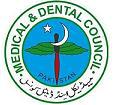 Registered Medical Practitioner’ fully certified with Pakistan Medical Council,Islamabad as a General Practitioner. Registration number is 65286.DHA General Practitioner (ELIGIBILITY LETTER)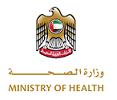 PROFESSIONAL SKILLSEDUCATION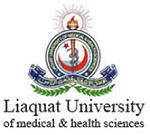 BACHELOR’S OF MEDICINE & BACHELORS OF SURGERY (MBBS)LIAQUAT UNIVERSITY OF MEDICAL AND HEATH SCIENCES,JAMSHORO.{2013}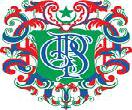 MCPS (ANESTHESIOLOGY)COLLEGE OF PHYSICIANS & SURGEONS PAKISTAN {2018}IT SKILLSOperating SystemDOS – General use for installing the system software and little bit moreWindows (9X/Me/2000/XP/VISTA) – Knows moderate use of windows OS with its applications.Internet UtilizationSearch engine submission, Ad-Sense, Ad-Words, Email Marketing.Office SuitSpread Sheet, Word, Excel, Front Page of Microsoft as well as Open Source.REFERENCESReference to be furnished upon request.Multi-taskingFaster TeamworkEffective EnvironmentManagement ProficiencyHealth PromotionCreating a Safe, Effective EnvironmentMaintenance Administering MedicationOrganizational AstutenessFamiliarity with a hospital environmentCryogenic proceduresProblem Solving, CriticalInterpersonal Communication SkillsPlanning SkillsMultitasking, Industry KnowledgeKnowledge of Microbial TestsPain ManagementHospital Environment,Gel ElectrophoresisKnowledge of SterilityCalm Under PressureDNA extractionInfection ControlExcellent Written and Oral Communication SkillsSterilizationBiohazard safetyEnsure Product ComplianceMedical teamworkKnowledge Endotoxin testing